26.08.2021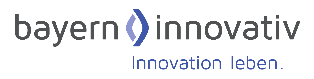 WärmewendeDie Energiewende konzentriert sich derzeit auf die Stromwende: Wie kann die Stromerzeugung regenerativ gestaltet werden? Ein weiterer Bereich der Transformation ist die eMobilität, die im Endeffekt den Strombedarf erhöht.Eine offene Flanke ist die Wärmewende. Die Wärmeerzeugung / -versorgung stellt einen großen Block im Bereich der Energieversorgung dar, der derzeit fossil erfolgt und dessen Umstellung auf regenerative Energien schwierig ist.Im Rahmen einer Masterarbeit soll eine Bestandsaufnahme erstellt werden, wie eine Umstellung unter ökonomischen, ökologischen, gesellschaftlichen und politischen Aspekten erfolgen kann. Als Technologien sind dabei Wärmepumpensystem, PV (Stromumwandlung in Wärme), Solarthermie, Wärmenetze mit KWK, etc. angedacht. Es soll eine Systematik entwickelt werden, wie solch ein Thema angegangen wird, welche Bewertungsfaktoren sinnvoll sind und wie ein Vergleich der verschiedenen Optionen erfolgen kann.Bayern InnovativDie Bayern Innovativ GmbH ist die Gesellschaft für Innovation, Technologie- und Wissenstransfer in Bayern. Sie unterstützt Akteure aus Wirtschaft und Wissenschaft in allen Stufen der Wertschöpfungskette mit maßgeschneiderten Dienstleistungen, um ihre Innovationsdynamik zu erhöhen. Bayern Innovativ agiert dabei an den Schnittstellen unterschiedlichster Branchen und Technologien. Ziel ist ein Ökosystem mit dynamischen Netzwerken für einen beschleunigten Innovationsprozess. Einen Fokus der Aktivitäten bilden die eigenen Clustern Energietechnik, Automotive und Neue Materialien.www.bayern-innovativ.deIhre Interessensbekundung schicken Sie bitte per eMail an Prof. Dr.-Ing. habil Oliver Mayer unter o.mayer@bayern-innovativ.de und / oder an Prof. Dr.-Ing. Simon Schramm unter simon.schramm@hm.edu.